DES MOINES CITY COUNCIL MEETINGCity Hall, City Council Chambers400 Robert D Ray DriveDes Moines, Iowa 50309September 14, 2020 4:30 PMROLL CALL:APPROVING AGENDA, AS PRESENTED AND/OR, AS AMENDED:APPROVING CONSENT AGENDA * – items 3 through 71:LICENSES AND PERMITSApproving Alcoholic Beverage License Applications for the following:NEW APPLICATIONSAMERICAN LEGION HISPANIC	1511 S UNION ST	B BeerCASEYS #2676	2106  ECHO VALLEY	E LiquorDSM FOOD MART	2829 EASTON BLVD	C BeerGAMEDAY LANES	3800 MERLE HAY RD	C LiquorRENEWAL APPLICATIONSAIRPORT RAMADA	1810  ARMY POST RD	B LiquorANDYS PLACE	5114 SW 9TH ST	C LiquorANGRY GOLDFISH	2301 SW 9TH ST	C LiquorBEER CAN ALLEY/EXCHANGE	216  COURT AVE	C LiquorBLU	215 E WALNUT ST	C Beer/WineCASEYS #2314	3527  INDIANOLA 	C BeerCASEYS #44	4560 E 14TH STREET	C BeerCEVICHE	223 E WALNUT ST	C LiquorCLUB 2000	422  INDIANOLA AVE	C LiquorCLYDES FINE DINER	111 E GRAND AVE	C LiquorDES MOINES IZAAK WALTON	4343  GEORGE FLAGG	C LiquorDES MOINES MARRIOTT HOTEL	700  GRAND AVE	B LiquorDES MOINES MARRIOTT HOTEL	700  GRAND AVE	E LiquorFAIRFIELD INN & SUITES	207  CROCKER ST	C LiquorFAREWAY STORE #900	100 E EUCLID AVE	E LiquorGODFATHERS PIZZA	4119  UNIVERSITY	B BeerHY VEE MARKET CAFE #3	3221 SE 14TH ST	C LiquorHYATT PLACE DES MOINES	418  6TH AVENUE	B LiquorINDIA STAR	5514  DOUGLAS AVE	C Beer/WineKUM & GO #120 *(1)	6304 SW 9TH ST	C BeerLINNS SUPERMARKET	3805  6TH AVE	C BeerONE STAR BAR	209 4TH ST	C LiquorOPEN SESAME	313 E LOCUST ST	C LiquorPLAYERS SPORTS BAR	1760  BEAVER AVE	C LiquorQUIK TRIP #560	2300  MLK	C BeerWAL MART SUPERCENTER	5101 SE 14TH ST	E LiquorWALGREENS #359	2545 E EUCLID AVE	E LiquorWALGREENS #4714	4555  FLEUR DR	E LiquorWALGREENS #5362	1330 E UNIVERSITY	E LiquorWALGREENS #5721	3140 SE 14TH ST	E LiquorWALGREENS #5777	2930 E UNIVERSITY	E LiquorWALGREENS #5852 *(1)	3030  UNIVERSITY 	E LiquorWALGREENS #7452	4415  DOUGLAS AVE	E LiquorWALGREENS #7453	104 E EUCLID AVE	E LiquorWALGREENS #7833	3501  INGERSOLL 	E LiquorWALGREENS #7968	6200 SE 14TH ST	E LiquorWELLMANS PUB	2920  INGERSOLL	C LiquorOUTDOOR SERVICE APPLICATIONVETERANS MEMORIAL                    833  5TH AVE                 C LiquorTemporary.SPECIAL EVENT APPLICATIONSVETERANS MEMORIAL         833  5TH AVE                        Five (5) Day LicenseClass C Liquor License for Tailgate Party on September 24 – 25, 2020. Pending approval of Building, Electrical, Fire, Vice and Zoning Departments.VETERANS MEMORIAL         833  5TH AVE                        Five (5) Day LicenseClass C Liquor License for Tailgate Party on October 1 - 2, 2020. Pending approval of Building, Electrical, Fire, Vice and Zoning DepartmentsCity Clerk to issue Cigarette/Tobacco/Nicotine/Vapor Permits.City Clerk to issue Coin Operated Machine Licenses.PUBLIC IMPROVEMENTSOrdering construction of the following:2020 Sewer Repair at 3515 Sheridan Avenue: Receiving of bids, (10-6-20) and Setting date of hearing, (10-19-20). Engineer’s estimate, $360,000.(Council Communication No.   20-394)Bill Riley Trail Repair at the Iowa Interstate Railroad Bridge: Receiving of bids, (10-6-20), Setting date of hearing, (10-19-20). Engineer’s estimate, $425,000.(Council Communication No.   20-397)Approving Supplemental Agreement No. 1 to the Professional Services Agreement with Felsburg Holt & Ullevig, Inc. for master planning services for the Southwest Infrastructure and Planning Study, not to exceed $99,760.(Council Communication No.   20-408)Approving exception to Request for Proposals process for good cause and approving Professional Services Agreement with I & S Group, Inc., for the Market District Street Reconstruction Project (E 1st, 2nd, 3rd and 7th Streets), not to exceed $463,117.(Council Communication No.   20-402)Approving Professional Services Agreement with EnvisionCAD for professional services for CAD System Improvement Implementation, not to exceed $310,975.(Council Communication No.   20-398)Approving three (3) license agreements with the Skywalk Association to allow installation of conduit and fiber optic cable for security cameras in the skywalk system.(Council Communication No.   20-392)Approving and authorizing the execution of the revisions to the Programmatic Agreement among the Iowa Department of Natural Resources (IDNR), Iowa State Historical Preservation Office (SHPO), Iowa Office of the State Archaeologist and the City of Des Moines regarding the Des Moines Sewer Separation Project.(Council Communication No.   20-405)Approving Change Order No. 1 with RW Excavating Solutions, LC for additional work on Yeader Creek Stream Stabilization Improvements, Phase 2, $170,045.09.(Council Communication No.   20-406)Approving Change Order No. 1 with Merit Construction Services, Inc. for additional work on 2020 Parking Garage Repair Program, $135,460.(Council Communication No.   20-393)Approving Change Order No. 3 with Cramer and Associates, Inc. for additional work on the Locust Street Bridge Replacement, $53,999.80.(Council Communication No.   20-400)Approving Change Order No. 6 with Peterson Contractors, Inc. for additional work on Des Moines Regional Trail – Phase 2, $164,668.01.(Council Communication No.   20-399)Approving and authorizing the Des Moines Metropolitan Wastewater Reclamation Authority (WRA) to approve Change Order No. 9 with S.M. Hentges & Sons, Inc. for additional work for the Lower Oak and Highland Park Storm Sewer Separation constructed as part of the WRA Eastside Interceptor, Phase 27, Segment 5 improvements project, in the amount of $196,212.65 and authorizing payment to the WRA.(Council Communication No.   20-401)Approving Private Construction Contracts between the following:Legacy Excavation, LLC and J. Larson Homes, LLC for Storm Sewer Improvements in Woodbury Plat 1.Legacy Excavation, LLC and J. Larson Homes, LLC for Sanitary Sewer Improvements in Woodbury Plat 1.The Underground Company, Ltd and Pinnacle on Fleur, LLC for Sanitary Sewer Improvements in 2710 Fleur Drive.Accepting completed construction and approving final payment for the following:9th and Locust Parking Garage Electrical Improvements, Price Industrial Electric, Inc.2019 Neighborhood Sidewalk Program, Ti-Zack Concrete, Inc.Armory Parapet Tuckpoint, MTS Contracting, Inc.SPECIAL ASSESSMENTSLevying Assessments for costs of Nuisance Abatement-NAC Emergency Orders (Community Development), Schedule No. 2020-07.Levying assessments for fees, fines, penalties, costs and interest imposed in the enforcement of the Neighborhood Inspection Rental Code, Schedule No. 2020-08.An exception to the procurement ordinance request for proposals process for good cause and approving amendment to extend contract with Conley Group, Inc. for on-site security services.(Council Communication No.   20-378)LAND/PROPERTY TRANSACTIONSPUD restoration bond for grading work at “3801 Grand Avenue” PUD in the vicinity of 3801 Grand Avenue.(Council Communication No.   20-380)Authorization to proceed with the acquisition of the necessary property interests to correct the City’s Ownership of Linden Street.(Council Communication No.   20-395)BOARDS/COMMISSIONS/NEIGHBORHOODSRecertification of Recognized Neighborhoods for 2020-21.(Council Communication No.   20-382)Approving recommendation from Council Member Carl Voss to appoint Todd Jacobus to the Greater Des Moines Sister Cities Commission, Seat 6, for a five-year term expiring April 28, 2024.COMMUNICATIONS FROM PLANNING AND ZONINGReceive and file communication from the Plan and Zoning Commission regarding approval of a preliminary plat “Airport Industrial Park Plat 3” on property at 6200 Scout Trail. Approving three (3) license agreements with the Skywalk Association to allow installation of conduit and fiber optic cable for security cameras in the skywalk system.(Council Communication No.   20-392)Receive and file communications from Plan and Zoning Commission regarding request from Hotel Francis, LLC (Owner), represented by Michael Nelson (Officer), for vacation of 4-foot by 4-foot segment of the south edge of University Avenue, to allow for a door swing and landing for emergency egress for property at 2650 University Avenue.Receive and file communications from Plan and Zoning Commission regarding request from Hotel Francis, LLC (Owner), represented by Michael Nelson (Officer), for vacation of 4-foot by 4-foot segment of the south edge of University Avenue, to allow for a door swing and landing for emergency egress for property at 2650 University Avenue.Receive and file communication from the Plan and Zoning Commission regarding city-initiated request for vacation of alley right-of-way in the vicinity of 113 E. Sheridan Avenue. SETTING DATE OF HEARINGSOn vacation of the east/west alley right-of-way between Vale Street and E. Railroad Avenue from SE 7th Street to SE 8th Street and conveyance to the adjoining property owners, $375, (10-5-20)On request from Menard, Inc. (Owner) to amend the PlanDSM: Creating Our Tomorrow future land use designation, approve a large-scale development plan, and to rezone properties at 6000 Southeast 14th Street; 5907, 5911, and 5917 Southeast 8th Street; and 801 Hart Avenue from “N3a” Neighborhood District and “MX3-V” Mixed Use District to “CX-V” Mixed Use District to allow the expansion of the existing Menard’s home improvement center with an additional 30,855 square feet warehouse, (10-5-20).On request from Lil Brother Construction, LLC (Purchaser) to amend the PlanDSM: Creating Our Tomorrow future land use designation and to rezone property at 2025 East Grand Avenue from “RX1” Mixed Use District to “I1” Industrial District to allow reuse and expansion of the existing building and site for “Office, Business and Industrial Service, “Light” use for a construction and home repair contractor business, (10-5-20).On request from 3801 Grand Avenue Associates LP (Owner), for review and approval of PUD final development site plan for “3801 Grand Avenue” for property at 3801 and 3721 Grand Avenue, (10-5-20).To repeal the ordinance establishing Sherman Hill Historic District and re-enact said District to align its boundaries with the boundary of the Sherman Hill Historic District as listed on the National Register of Historic Places, (10-5-20).On proposed 2021 Action Plan for the U.S. Department of Housing and Urban Development (HUD) Consolidated Plan, (11-9-20).LEGAL DEPARTMENT - CLAIM SETTLEMENTS & BILLINGSApproving payment to Gerald Beener for a workers’ compensation claim.Approving payment to Brandon Valenti for a workers’ compensation claim.Approving payment to the Project Resources Group for a property damage claim.Approving appointment of Molly E. Tracy as an Assistant City Attorney to fill a vacancy within the Litigation Division of the Legal Department.APPROVINGHome Investment Partnership Program (HOME) funding for Greater Des Moines Habitat for Humanity to construct affordable single-family homes (1911 Franklin Avenue, 1915 Franklin Avenue and 1603 23rd Street).First Amendment to initial operating contract with Invest DSM, Inc.Second Amendment to Urban Renewal Development Agreement with Janssen Lodging, Inc. for the renovation of the Hotel Fort Des Moines at 1000 Walnut and approving Conceptual Development Plan.(Council Communication No.   20-385)First Amendment to development agreement with Swaps Cash, LLC (Lincoln and Lisa McIIravy, Members), for the construction of a new 6-story 112-room Element Hotel Project at 304 East Walnut Street. (Council Communication No.   20-409)Terms of an Urban Renewal Development Agreement with Aust Real Estate, LLC for the historic renovation of the Ferrington Place Building at 1201 Keosauqua Way for a mixed-use development. (Council Communication No.   20-388)Preliminary terms of an Urban Renewal Development Agreement with 217 E Second LC (Jake Christensen) for the renovation of the existing 20,500-square-foot commercial building located at 217 E. 2nd Street for commercial and office uses.(Council Communication No.   20-386)Consent Decree regarding the Des Moines TCE Superfund Site to accept title to the Dico property and assume responsibility for performance of certain response actions.(Council Communication No.   20-389)Cooperative Agreement with the United States Department of Housing and Urban Development (HUD) for FY2020.(Council Communication No.   20-411)Amended District Plan for the Iowa Convention and Entertainment Reinvestment District.(Council Communication No.   20-391)Iowa Department of Transportation (IDOT) Federal Recreational Trails (FRT) grant application for $400,000 for the Carlisle Connection Multi-Use Recreational Trail Project. (Council Communication No.   20-381)Amendment to Lower Fourmile Creek Greenway Management and Maintenance Chapter 28E Agreement with Polk County Conservation Board.(Council Communication No.   20-383)Agreement with the U.S. Geological Survey for the operation and maintenance of five (5) stream gaging stations.(Council Communication No.   20-376)Amended Parking Meter Rate and Time Zone 1.Agreement with Tyler Technologies, Inc. to provide records management system software and implementation services for the Police Department.(Council Communication No.   20-379)Proposal from FBG Service Corporation (Ms. Terri Gogetap, President) to provide custodial services for the City’s Municipal Buildings and authorizing City Manager to negotiate and execute contract. (18 potential proposers, 6 received)(Council Communication No.   20-377)An exception to the procurement ordinance request for proposals process for good cause and approving amendment to extend contract with Conley Group, Inc. for on-site security services.(Council Communication No.   20-378)Approving purchases from the following:Housby Mack Inc. (Kelly Housby, President) for two additional refuse truck chassis with specified collection equipment bodies per Houston-Galveston Area Council contract for use by the Solid Waste Division of the Department of Public Works, $580,418.(Council Communication No.   20-396)General Traffic Controls (Allen Glover, President) and Mobotrex (Robert Clamp, CEO) for various traffic signal equipment for use by the Signal Shop of the Engineering Department, $110,528.70. (Six potential bidders, two received)Issuance of $84,760,000 General Obligation Bonds, 2020D, and levying a tax to pay said Bonds, Approval of Tax Exemption Certificate and Continuing Disclosure Certificate.Issuance of $5,090,000 Taxable General Obligation Bonds, Series 2020E, and levying a tax to pay said Bonds; Approval of the Continuing Disclosure Certificate.Issuance and securing the payment of $22,485,000 Stormwater Management Utility Revenue Bonds, Series 2020F, of the City of Des Moines, State of Iowa, under provisions of the Code of Iowa, and providing for a method of payment of the Bonds; Approval of the Tax Exemption Certificate and Continuing Disclosure Certificate. Abatement of public nuisances at the following:1161 22nd Street (main structure).1116 14th Place (main structure).1323 9th Street (main structure).Communication of fire escrow for the following:1186 13th Street.1429 Martin Luther King Jr Pkwy.	Release of fire escrow at 1507 32nd Street.Civil Service Entrance Lists for Communication Specialist I,  Public Safety and Radio Data Technician and Plant Lubricator and Promotional lists for Fire Captain, Fire Engineer, Police Lieutenant and Stormwater Permit Program Coordinator and Non-Competitive Promotional list for Communications Specialist II.  City Street Financial Report to the Iowa Department of Transportation (IDOT) for fiscal year 2020.(Council Communication No.   20-410)Request for reimbursement for eligible costs related to the COVID-19 public health emergency from the Iowa COVID-19 Government Relief Fund.(Council Communication No.   20-387)Authorizing Finance Director to draw checks registers for the weeks of September 14, 21 and 28, 2020; to draw checks for the bills of the Des Moines Municipal Housing Agency for the weeks of September 14, 21, and 28, 2020; and to draw checks for biweekly payroll due September 25, 2020.ORDINANCES - FINAL CONSIDERATIONAmending Chapter 26 by adding and enacting new Section 26-909, relating to energy and water use benchmarking civil penalties.ORDINANCES - SECOND CONSIDERATIONAmending Sections 50-26, 50-32.05, 50-34 and 50-35 relating to floodplain development regulations.Final consideration of ordinance above (waiver requested by the City Manager), requires six votes.Amending Chapter 114 of the municipal code related to intersection sight distance at street intersections.*  *  *  *  *  *  *  *  END CONSENT AGENDA  *  *  *  *  *  *  *  *  *  *ORDINANCES - FIRST CONSIDERATIONAmending Chapter 114 of the Municipal Code regarding traffic regulation changes as follows:(Council Communication No.   20-407)Proposed code change to match field conditions on the north side of Pleasant Street from 9th Street to 10th Street.Proposed code change to match field conditions on the south side of Locust Street from 2nd Avenue to the Des Moines River Bridge.Code Correction⸺9th Street between Shawnee Avenue and Aurora Avenue.Parking Restriction ⸺Westwood Drive between 56th Street and the cul-de-sac to the east. One-Way Restriction ⸺Carpenter Avenue between 11th Street and 13th Street.Amending Chapter 2, Article IV, Division 3, Subdivision I, Sections 2-201, 2-203, and Article V, Division 6, Sections 2-921, 2-922, 2-923, 2-924, and Article VII, Sections 2-1233, 2-1234, 2-1235, 2-1236; repealing Division 3, Subdivision II, Section 2-231; and adding Article V, Division 8, Section 2-1001, 2-1002, 2-1003, and 2-1004, relating to the reorganization and replacement of the Community Development Department with the Neighborhood Services Department and the Development Services Department. (Council Communication No.   20-390)APPROVINGAppointment of Nickolas Schaul as Finance Director and confirmation as City Treasurer.COUNCIL REQUESTS74I.  From Council Member Boesen, Chair of the City Personnel Committee (Cownie, Boesen and Voss) to consider the following: Receipt and approval of the City Council Personnel Committee’s annual review and compensation review for the Council’s direct reports.COMMUNICATIONS/REPORTSRequests to speak from the following:Felicia Hilton regarding support for Council Member Gatto and the City of Des Moines.Wendy Uribe regarding City’s actions during the natural disaster.Adam Callahan regarding concerns to recent council meetings.Zach Robles regarding COVID-19 Response.Matthew Gilbert (Attorney for Larry Mason, Jr.) regarding minority business in East Village District.John Leonetti regarding the Des Moines Police Department.Brenda McDonald regarding the Des Moines Police Department.Mark Ford regarding support of the Des Moines Police Department and enforcing laws equally for all citizens.Iris Olivares regarding relationship between police and community and ongoing interaction with people of color.Bradford J. Titus regarding CCI Racial Profiling Ordinance and on-going City of Des Moines racial justice concerns.Janet Thurtell regarding the relationship between the police and community and ongoing interaction with people of color.Jason Karimi regarding marijuana task force.Luke Bascom regarding defunding the police.Debra Howell regarding the Des Moines Police Department.Harvey Harrison regarding status on the initiative to ban racial profiling.HEARINGS (OPEN AT 5:00 P.M.) (ITEMS 76 THRU 88)Continuing hearing from September 14, 2020 at 5:00 p.m. to October 5, 2020 at 5:00 p.m. on request from McFadden Holdings, LLC (Steven McFadden, Officer) to rezone property at 1537 Army Post Road from “RX1” Mixed Use to Ltd. “MX3” Mixed Use, to allow the existing property and building to be used for a vehicle cleaning and detailing business, minor use vehicle maintenance and repair.On application to Iowa Economic Development Authority (IEDA) for Community Development Block Grant (CDBG) Funds to prepare, prevent, and respond to Coronavirus.On conveyance of amended easements for bus shelter encroachments on City-owned property to Des Moines Area Regional Transit Authority (DART).On vacation of a segment of Urbandale Avenue right-of-way and conveyance of an Easement for Bus Shelter Encroachment on City-owned Property to Des Moines Area Regional Transit (DART) for $220.First consideration of ordinance above.On City-initiated request to amend the PlanDSM Creating Our Tomorrow Comprehensive Plan future land use designation and to rezone property in the vicinity of 4101 and 4104 Amherst Street, 4102 North Union Street, and adjoining lots and alley right-of-way from “N3a” Neighborhood to the “P2” Public, Civic and Institutional, to allow existing surface parking to be reconstructed with underground stormwater detention as part of the City’s regional Hamilton Drain project.First consideration of ordinance above.On request from Anchor Investment Group, LLC (Michael Donlin, Officer) to amend the PlanDSM Future Land Use Map designation and rezone property located at 827 Shaw Street from “N3c” Neighborhood to “NX2” Neighborhood Mix, to allow demolition of the existing House Building Type and detached garage with Household Living and redevelop with a 5-Unit Row Building Type with Household Living.First consideration of ordinance above.Final consideration of ordinance above (waiver requested by Michael Donlin, Officer), requires six votes.On request from Hamilton’s Funeral Home (Sasha Mudlaff, Officer) to amend the PlanDSM Future Land Use Map designation and rezone property at 5310, 5314, and 5400 SW 9th Street from “NX1” Neighborhood Mix to “RX1” Mixed Use to allow the expansion of the existing funeral and mortuary services use on the existing property and development of a surface parking lot on the portion of the property on the north side of Kenyon Avenue.First consideration of ordinance above.Final consideration of ordinance above (waiver requested by Sasha J. Mudlaff, Officer), requires six votes.On request from Iowa Laborers’ Education and Training Trust Fund (Mike Weckman, Officer) for review and approval of a PUD final Development Plan “Iowa Laborers Training Facility”, for property at 4560 E. 46th Street, to allow development of a 15,000 square foot indoor training and storage facility with an outdoor training ground. On appeal by Inder Singh of the Plan and Zoning Commission’s denial of Type 1 Design Alternative related to site plan for 821 E. Euclid Avenue aka “East Euclid Avenue Liquor Store.”On request from LawMark, LP (Owner) to designate the “Financial Center” property located at 606-666 Walnut Street and 207 7th Street as a Local Landmark, (9-14-20).(Council Communication No.   20-384)On consideration of a license agreement with Downtown Des Moines Self-Supported Municipal Improvement District d/b/a Operation Downtown for installation, maintenance and display of artwork within the 8th Street Viaduct, north of Cherry Street.On Police Traffic Unit Parking Lot at 1300 Scott Avenue: Resolution approving plans and specifications, form of contract documents, engineer’s estimate, receive and file bids and designating lowest responsible bid as All Star Concrete, LLC, (Alex Vazquez, Member and Manager), $349,741.78  (Council Communication No. 20-404)Approving contract and bond and permission to sublet.On Municipal Service Center- Phase 2: approving plans and specifications, form of contract documents, and engineer’s estimate, receive and file bids and designating lowest responsive, responsible bidder as Koester Construction Company, Inc., (Paul Koester, President), $44,930,979.00(Council Communication No. 20-403)Approving contract and bond and permission to sublet. ***END OF HEARINGS __________PM ***MOTION TO ADJOURN.The City of Des Moines is pleased to provide accommodations to disabled individuals or groups and encourages participation in City government.  To better serve you, please notify us at least three business days in advance when possible at 515-283-4209, should special accommodations be required.  Assistive Listening Devices are available for meetings in the City Council Chambers.View City Council agendas online at DSM.city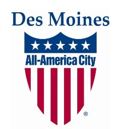 All-America City1949  1976  1981  2003  2010  2017*Note:These are routine items and will be enacted by one roll call vote without separate discussion unless someone, Council or public, requests an item be removed to be considered separately.